市政へのご提言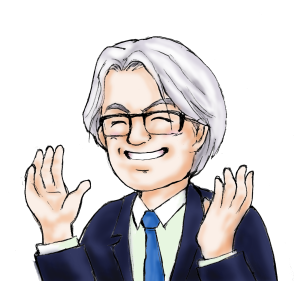 皆さんの考えやご意見・ご提言を、市長にお寄せいただき、市政に活かすためのコーナーです。市民参加の市政を推進するため、ぜひご意見などをお寄せください。ご意見をいただくにあたり●ご意見の内容によっては、確認のためにお問い合わせ等をさせていただく　場合がございますので、お名前・ご住所・電話番号のご記入を願いいたします。●ご記入いただいたお名前・ご住所等の個人情報等につきましては、市からの問い合わせや回答の送付時以外には使用しません。●いただいたご意見等を、個人が特定できないようにした上で、市ホームページ等に掲載させていただく場合があります。●次の場合は、回答は行いません。①回答希望の有無が明記されていないもの②記載者の住所及び氏名が分からないもの③次に該当すると判断されるもの　・特定の個人や団体等の誹謗・中傷・プライバシーに関わるもの　・特定の個人や団体の営利につながるもの　・思想や宗教に関わるもの　・そのほか市が回答すべき内容ではないものお問い合わせ　富士見市役所　秘書広報課　TEL049-251-2711(内線210)　　　　　　　　　　　　　　　　　　　　FAX049-251-6080市役所使用欄ふりがな電話番号お名前電話番号ご住所〒　　　－〒　　　－〒　　　－回答希望の有無１　希望する２　希望しない　　　　　　　　　　　　　　※回答は郵送のみ１　希望する２　希望しない　　　　　　　　　　　　　　※回答は郵送のみ１　希望する２　希望しない　　　　　　　　　　　　　　※回答は郵送のみ件 名(　　　　年　　月　　日)ご意見ご意見収受日特記事項等番号